	Vadovaudamasi Lietuvos Respublikos vietos savivaldos įstatymo 6 straipsnio 5 ir 6 punktais, 16 straipsnio 2 dalies 26 punktu, Lietuvos Respublikos valstybės ir savivaldybių turto valdymo, naudojimo ir disponavimo juo įstatymo 6 straipsnio 1 punktu ir 20 straipsnio 1 dalies 4 punktu, atsižvelgdama į Nacionalinės švietimo agentūros 2021 m. birželio 16 d. raštą Nr. SD-1998(1.6 E) „Dėl turto perdavimo nuosavybės teise valdyti“, Pagėgių savivaldybės taryba n u s p r e n d ž i a: 	1. Sutikti perimti Pagėgių savivaldybės nuosavybėn savarankiškosioms funkcijoms įgyvendinti valstybei nuosavybės teise priklausantį ir šiuo metu Nacionalinės švietimo agentūros patikėjimo teise valdomą trumpalaikį materialųjį turtą:	1.1. „Darbinės lietuvių kalbos žodyno“ 8 elektroninės versijos kompiuterinės programos licencijos, inventorinis Nr. IT-018341/1-32, 32 vnt., vieneto kaina su PVM − 4,04 Eur, bendra suma su PVM − 129,28 Eur;	1.2. Elektroninio žodyno kopijos, įrašytos į USB atmintukus, inventorinis Nr. IT-018341/1, 9 vnt., vieneto kaina su PVM − 4,23 Eur, bendra suma su PVM − 38,07 Eur.	2. Savivaldybės nuosavybėn perimtas turtas bus naudojamas lietuvių kalbos ir literatūros valstybinių brandos egzaminų vykdymui.	3. Įgalioti Pagėgių savivaldybės administracijos direktorių savivaldybės vardu pasirašyti sprendimo 1 punkte nurodyto turto priėmimo ir perdavimo aktą.	4. Sprendimą paskelbti Pagėgių savivaldybės interneto svetainėje www.pagegiai.lt.Šis sprendimas gali būti skundžiamas Regionų apygardos administracinio teismo Klaipėdos rūmams (Galinio Pylimo g. 9, 91230 Klaipėda) Lietuvos Respublikos administracinių bylų teisenos įstatymo nustatyta tvarka per 1 (vieną) mėnesį nuo sprendimo paskelbimo ar įteikimo suinteresuotiems asmenims dienos.Savivaldybės meras				                Vaidas Bendaravičius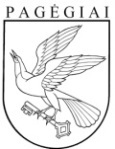 Pagėgių savivaldybės tarybasprendimas TURTO PERĖMIMO SAVIVALDYBĖS NUOSAVYBĖN IR JO PERDAVIMO VALDYTI, NAUDOTI IR DISPONUOTI PATIKĖJIMO TEISE2021 m. birželio 30 d. Nr. T-137Pagėgiai